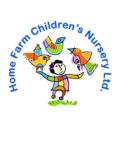 Job DescriptionHome Farm Children’s  Ltd Nursery Practitioner.Purpose of the job: To provide a high standard of care for children in our nursery.To work as part of a team to provide an enabling environment for all children to play, learn and develop. To build and maintain partnerships with staff and parents to ensure children’s needs are met.Main dutiesEnsure the welfare of children in our careTo effectively deliver the Early Years Foundation Stage Curriculum.To contribute towards the planning and setting up of the daily programme of  activities.To keep up to date records of key children’s development in their learning journeys to share with parents and carers.Create positive relationships with children, parents and colleagues.	To be aware of any disabilities, family cultures and medical histories of the children in our care.To advise the Manager / Deputy or room leader of any concerns regarding children, colleagues, parents, the nursery environment.To ensure good standards of hygiene and safety are maintained at all times.To promote equal opportunities throughout all aspects of work.Liaise with other professionals involved with families while observing confidentiality.To undertake relevant training as deemed necessary.To read, understand and adhere to the nursery policies and procedures, e.g. safeguarding, health and safety, confidentiality , etcTo attend out of working hour’s activities, e.g. training, monthly staff meetings, parent's evenings, etc. To be flexible within working practices of the Nursery. Be prepared to help where needed, including to undertake certain domestic jobs within the Nursery, e.g. preparation of snack meals, cleansing of equipment, etc.This job description is not an exhaustive list of duties and the post holder will be required to undertake any other reasonable duties discussed and directed by the management team.